Room on a Broom Craft ActivityWatch the YouTube video of one of the childcare lecturers reading Room on a Broom. https://youtu.be/Au_1wKzX2NoUsing the images on page 2 create the craft below. You will need:The images on page 2A stick 5 pegsGlueCrayons/ felt tipsScissorsYellow paper or straw to make the end of the broomString to attach the end of the broom to the stick         *If you don’t have pegs just stick the characters onto the broom with glue *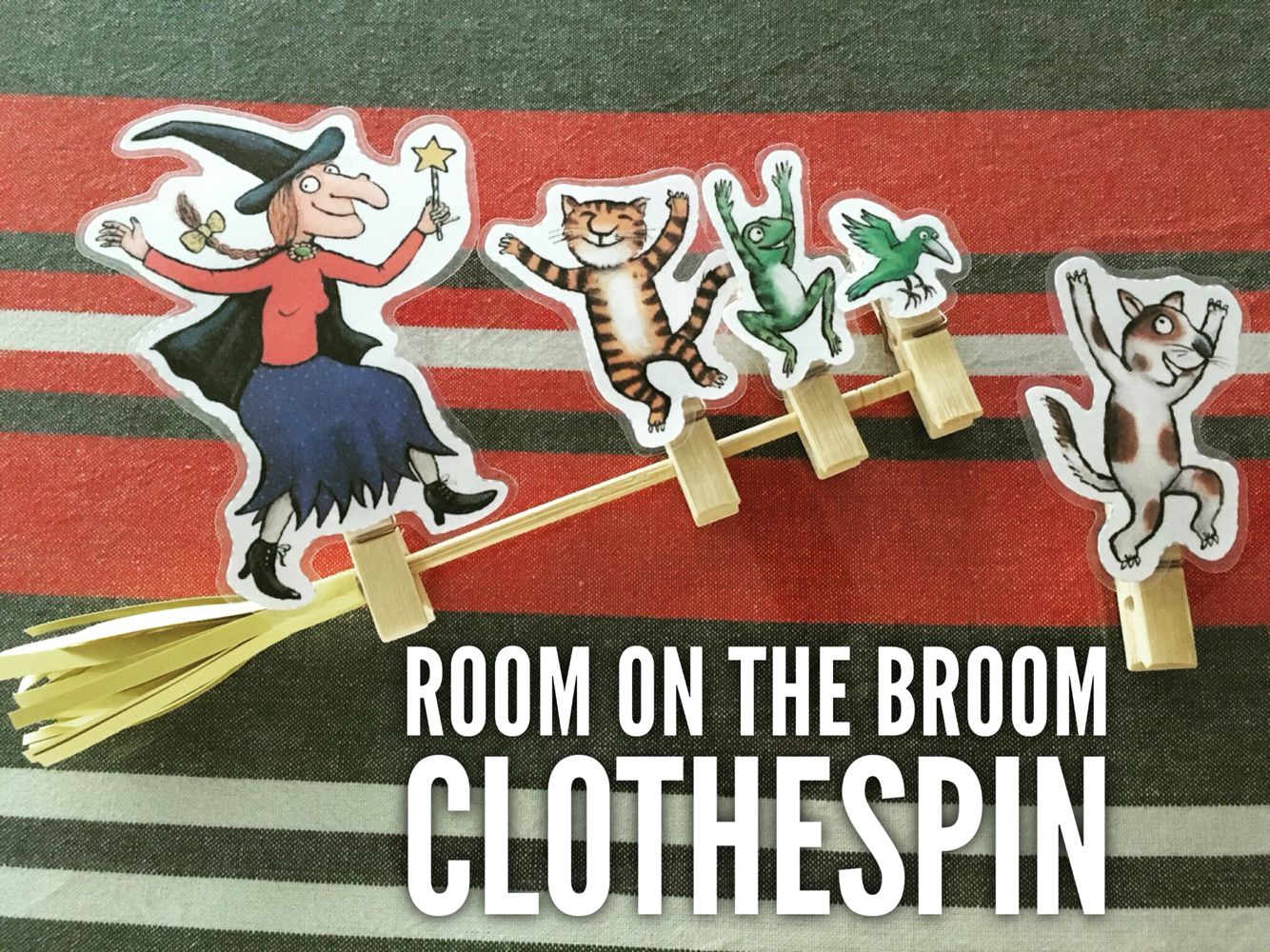 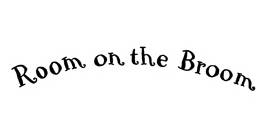 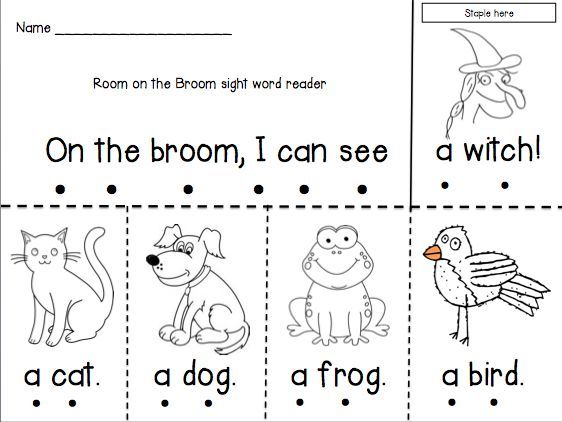 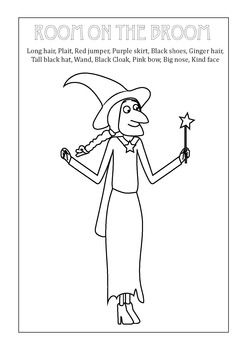 